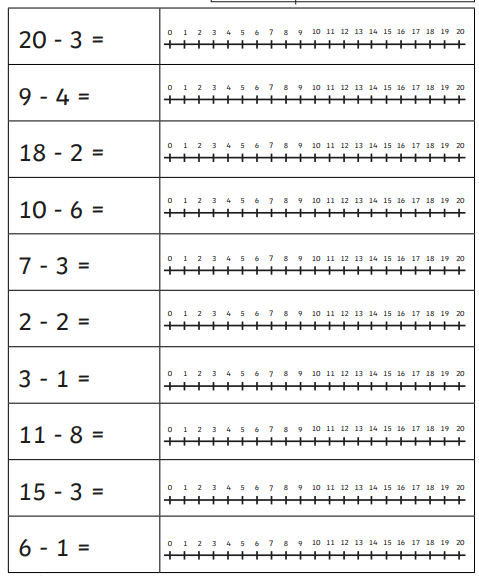 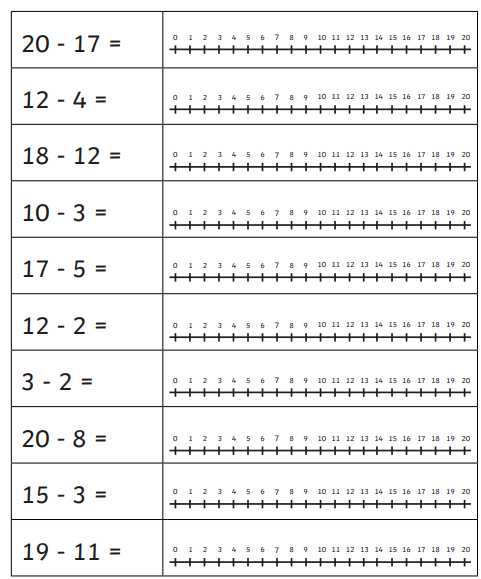 08.0l.202l	Level 2LI: To add 2 numbers.Steps to success:I can solve number problems by taking away numbers up to 10. (Level 1)I can solve number problems by taking away 1 and 2 digit numbers. (Level 2)I solve number problems with subtraction by writing the sums in different ways.
(Level 3) Reasoning and problem solving: can you explain your answers?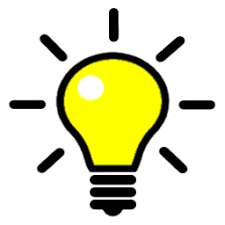 